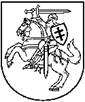 LIETUVOS RESPUBLIKOS APLINKOS MINISTRASĮSAKYMASDĖL LIETUVOS RESPUBLIKOS APLINKOS MINISTRO 2016 M. KOVO 23 D. ĮSAKYMO NR. D1-209 „DĖL 2014–2020 METŲ EUROPOS SĄJUNGOS FONDŲ INVESTICIJŲ VEIKSMŲ PROGRAMOS 5 prioriteto „Aplinkosauga, gamtos išteklių darnus naudojimas ir prisitaikymas prie klimato kaitos“ 05.5.1-APVA-R-019 priemonės „KRAŠTOVAIZDŽIO APSAUGA“ PROJEKTŲ FINANSAVIMO SĄLYGŲ APRAŠO PATVIRTINIMO“ PAKEITIMO2017 m. spalio 19 d. Nr. D1-859VilniusP a k e i č i u 2014–2020 metų Europos Sąjungos fondų investicijų veiksmų programos 5 prioriteto „Aplinkosauga, gamtos išteklių darnus naudojimas ir prisitaikymas prie klimato kaitos“ 05.5.1-APVA-R-019 priemonės „Kraštovaizdžio apsauga“ projektų finansavimo sąlygų aprašo, patvirtinto Lietuvos Respublikos aplinkos ministro 2016 m. kovo 23 d. įsakymu Nr. D1-209 „Dėl 2014–2020 metų Europos Sąjungos fondų investicijų veiksmų programos 5 prioriteto „Aplinkosauga, gamtos išteklių darnus naudojimas ir prisitaikymas prie klimato kaitos“ 05.5.1-APVA-R-019 priemonės „Kraštovaizdžio apsauga“ projektų finansavimo sąlygų aprašo patvirtinimo“, 66 punktą ir jį išdėstau taip:„66. Paraiškų pateikimo paskutinė data nustatoma regionų projektų sąraše, bet ne vėlesnė nei 6 mėnesiai nuo regionų projektų sąrašo patvirtinimo ar pakeitimo dienos. Regionų projektų sąrašas skelbiamas ES struktūrinių fondų svetainėje www.esinvesticijos.lt Pareiškėjui praleidus regionų projektų sąraše nustatytą paraiškos pateikimo terminą, sprendimą dėl paraiškos priėmimo, atsižvelgdama į termino praleidimo priežastis, priima įgyvendinančioji institucija. Šį sprendimą įgyvendinančioji institucija suderina su Ministerija.“Aplinkos ministras				Kęstutis Navickas 